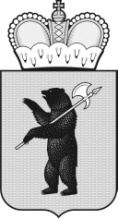 ТЕРРИТОРИАЛЬНАЯ ИЗБИРАТЕЛЬНАЯ КОМИССИЯГАВРИЛОВ -  ЯМСКОГО РАЙОНА РЕШЕНИЕ                                    г. Гаврилов - Ям  14.06.2019                                                                                      № 77/229    Об утверждении Календарного плана мероприятийпо подготовке и проведению выборов депутатов Муниципальных Советов городского поселения Гаврилов - Ям, Великосельского, Заячье - Холмского, Митинского, Шопшинского  сельских  поселений четвертого созыва На основании  статей 20, 22 Закона Ярославской области от 02.06.2003 № 27-з «О выборах в органы государственной власти Ярославской области и органы местного самоуправления муниципальных образований Ярославской области», территориальная избирательная комиссия Гаврилов - Ямского района  РЕШИЛА:            1. Утвердить Календарный план мероприятий по подготовке и проведению  выборов депутатов Муниципальных Советов городского поселения Гаврилов - Ям, Великосельского, Заячье – Холмского, Митинского, Шопшинского  сельских  поселений четвертого созыва (Приложение).          2. Опубликовать  решение в районной массовой газете «Гаврилов - Ямский вестник».           3. Разместить  решение на официальном сайте Администрации Гаврилов - Ямского муниципального района в информационно - коммуникационной сети Интернет. 4. Контроль за исполнением решения возложить на председателя территориальной избирательной комиссии Гаврилов - Ямского района Лапотникову Л.В.Председатель территориальнойизбирательной комиссии					          Л.В.ЛапотниковаСекретарь территориальной избирательной комиссии                                                           Е.В.Алатырева                                                               					                                                                                                         Приложение к решению территориальной избирательной комиссииот 14.06.2019  № 77/229 КАЛЕНДАРНЫЙ ПЛАНмероприятий по подготовке и проведению  выборов депутатов Муниципальных Советов городского поселения Гаврилов - Ям, Великосельского, Заячье – Холмского, Митинского, Шопшинского  сельских  поселений четвертого созыва                                                                  День голосования – 08.09.2019 №п/пСодержание мероприятияСрок исполненияИсполнителиНАЗНАЧЕНИЕ ВЫБОРОВНАЗНАЧЕНИЕ ВЫБОРОВНАЗНАЧЕНИЕ ВЫБОРОВНАЗНАЧЕНИЕ ВЫБОРОВ1Принятие решения о назначении выборов С 09.06.2019 по 19.06.2019(п.7 ст.11  Закона Ярославской области «О выборах в органы государственной власти Ярославской области и органы местного самоуправления муниципальных образований Ярославской области» от 02.06.2003 года       № 27-з (далее – Закон № 27-з)Муниципальные Советы поселений2Официальное опубликование решения о назначении выборов Не позднее чем через 5 дней со дня принятия решения о назначении выборов  (п.7 ст.11  Закона   № 27-з)Не позднее 24.06.2019Муниципальный Совет поселения3В случае не назначения выборов представительным органом муниципального образованияс 20.06.2019 по 29.06.2019(п.8 ст.11 Закона № 27-з)Территориальная избирательная комиссия4Официальное опубликование решения территориальной избирательной комиссии о назначении выборов (в случае назначения выборов ТИК)Не позднее чем через семь дней со дня истечения установленного п. 7 ст. 11 Закона № 27-з срока официального опубликования решения о назначении выборов (не позднее 01.07.2019)Территориальная избирательная комиссия5Опубликование списков избирательных участков с указанием их границ, номеров,  мест нахождения участковых избирательных комиссий и помещений для голосованияНе позднее 29.07.2019 (п.6 ст.37 Закона     № 27-з)Глава  местной администрации поселенияСПИСКИ ИЗБИРАТЕЛЕЙСПИСКИ ИЗБИРАТЕЛЕЙСПИСКИ ИЗБИРАТЕЛЕЙСПИСКИ ИЗБИРАТЕЛЕЙСПИСКИ ИЗБИРАТЕЛЕЙСПИСКИ ИЗБИРАТЕЛЕЙСПИСКИ ИЗБИРАТЕЛЕЙСПИСКИ ИЗБИРАТЕЛЕЙ666Предоставление сведений об избирателях в территориальную избирательную комиссию для составления списков избирателейПредоставление сведений об избирателях в территориальную избирательную комиссию для составления списков избирателей Сразу после назначения дня голосования(п.2, п. 3 ст.38 Закона № 27-з)Глава местной администрации муниципального района, руководители учреждений, в которых временно пребывают избирателиГлава местной администрации муниципального района, руководители учреждений, в которых временно пребывают избиратели777Составление списков избирателей отдельно по каждому избирательному участкуСоставление списков избирателей отдельно по каждому избирательному участкуНе позднее, чем за 10 дней до дня голосования(п.4 ст.38 Закона № 27-з)Не позднее 28.08. 2019 Территориальнаяизбирательная комиссияТерриториальнаяизбирательная комиссия888Передача первого экземпляра списка избирателей по акту в соответствующую участковую избирательную комиссиюПередача первого экземпляра списка избирателей по акту в соответствующую участковую избирательную комиссиюНе позднее, чем за 10 дней до дня голосования(п.9 ст.38 Закона № 27-з)Не позднее 28.08. 2019Территориальнаяизбирательная комиссияТерриториальнаяизбирательная комиссия999Представление списков избирателей для ознакомления избирателей и дополнительного уточненияПредставление списков избирателей для ознакомления избирателей и дополнительного уточненияЗа 10 дней до дня голосования (п.1. ст.40 Закона № 27-з)С 28.08. 2019 Участковые избирательные комиссииУчастковые избирательные комиссии101010Уточнение списков избирателейУточнение списков избирателейПосле получения списка избирателей из территориальной избирательной комиссии и не позднее дня, предшествующего дню голосования (п.10 ст.38 Закона № 27-з)Не позднее 07.09. 2019 Участковые избирательные комиссииУчастковые избирательные комиссии111111Рассмотрение заявлений граждан о включении из в список избирателей, о любой ошибке, неточности в сведениях о них, внесенных в списокРассмотрение заявлений граждан о включении из в список избирателей, о любой ошибке, неточности в сведениях о них, внесенных в списокВ течение 24 часов, а в день голосования в течение двух часов с момента обращения, но не позднее момента окончания голосования (п.16 ст.17  Федерального закона от 12.06.2002 № 67-ФЗ «Об основных гарантиях избирательных прав и права на участие в референдуме граждан Российской Федерации» (далее - Федеральный закон № 67-ФЗ)Участковые избирательные комиссииУчастковые избирательные комиссии121212Подписание выверенного и уточненного списка избирателей и заверение списка печатью участковой избирательной комиссииПодписание выверенного и уточненного списка избирателей и заверение списка печатью участковой избирательной комиссииНе позднее 18.00 часов07.09.2019 (п.10. ст.38 Закона №  27-з)Председатели и секретари участковых избирательных комиссийПредседатели и секретари участковых избирательных комиссий131313Оформление отдельных книг списка избирателей (в случае разделения списка на отдельные книги)Оформление отдельных книг списка избирателей (в случае разделения списка на отдельные книги)После подписания списка избирателей, но не позднее07.09.2019  (п.9 ст.38  Закона №  27-з)Председатели участковых избирательных комиссийПредседатели участковых избирательных комиссий141414Рассмотрение заявлений граждан о включении их в список избирателей, о любой ошибке или неточности в сведениях о них, внесенных в список избирателейРассмотрение заявлений граждан о включении их в список избирателей, о любой ошибке или неточности в сведениях о них, внесенных в список избирателейВ течение 24 часов, а в день голосования в течение двух часов с момента обращения, но не позднее момента окончания голосования(п.2 ст.41 Закона №  27-з)Участковыеизбирательные комиссииУчастковыеизбирательные комиссии151515Рассмотрение жалоб (заявлений) на решения участковых избирательных комиссий об отклонении заявления о включении гражданина РФ в список избирателейРассмотрение жалоб (заявлений) на решения участковых избирательных комиссий об отклонении заявления о включении гражданина РФ в список избирателейВ трехдневный срок, а за три и менее дня до дня голосования и в день голосования – немедленно(п.3 ст.41  Закона   № 27-з)Территориальная избирательная комиссия, суд Территориальная избирательная комиссия, суд ВЫДВИЖЕНИЕ И РЕГИСТРАЦИЯ КАНДИДАТОВВЫДВИЖЕНИЕ И РЕГИСТРАЦИЯ КАНДИДАТОВВЫДВИЖЕНИЕ И РЕГИСТРАЦИЯ КАНДИДАТОВВЫДВИЖЕНИЕ И РЕГИСТРАЦИЯ КАНДИДАТОВВЫДВИЖЕНИЕ И РЕГИСТРАЦИЯ КАНДИДАТОВВЫДВИЖЕНИЕ И РЕГИСТРАЦИЯ КАНДИДАТОВВЫДВИЖЕНИЕ И РЕГИСТРАЦИЯ КАНДИДАТОВВЫДВИЖЕНИЕ И РЕГИСТРАЦИЯ КАНДИДАТОВ1616Извещение территориальной избирательной комиссии о проведении мероприятий, связанных с выдвижением кандидатов Извещение территориальной избирательной комиссии о проведении мероприятий, связанных с выдвижением кандидатов Извещение территориальной избирательной комиссии о проведении мероприятий, связанных с выдвижением кандидатов Не позднее чем за один день до дня проведения мероприятия, при его проведении в пределах населенного пункта, в котором расположена избирательная комиссия, и не позднее чем за три дня до дня проведения мероприятия при его проведении за пределами населенного пункта(п. 2. ст. 35 Федерального закона от 12.06.2002№ 67-ФЗ «Об основных гарантиях избирательных прав и права на участие в референдуме граждан Российской Федерации» (далее - Федеральный закон № 67-ФЗ); пп. «в» п.1 ст. 27 Федерального закона от 11.07.2001 № 95-ФЗ «О политических партиях»)Политическая партияПолитическая партия1717Составление и публикация в муниципальных периодических печатных изданиях списка избирательных объединений, имеющих право принимать участие в выборах, в том числе выдвигать кандидатов, размещение его в сети Интернет, а также направление в территориальную избирательную комиссию указанного спискаСоставление и публикация в муниципальных периодических печатных изданиях списка избирательных объединений, имеющих право принимать участие в выборах, в том числе выдвигать кандидатов, размещение его в сети Интернет, а также направление в территориальную избирательную комиссию указанного спискаСоставление и публикация в муниципальных периодических печатных изданиях списка избирательных объединений, имеющих право принимать участие в выборах, в том числе выдвигать кандидатов, размещение его в сети Интернет, а также направление в территориальную избирательную комиссию указанного спискаНе позднее чем через три дня со дня официального опубликования решения о назначении выборов (п.5 ст. 46 Закона  № 27-з)Управление Министерства юстиции Российской Федерации по Ярославской областиУправление Министерства юстиции Российской Федерации по Ярославской области1818Выдвижение кандидатов в порядке самовыдвиженияВыдвижение кандидатов в порядке самовыдвиженияВыдвижение кандидатов в порядке самовыдвиженияНачинается со дня официального назначения выборов и заканчивается за 40 дней до дня голосования(п. 10 ст.44 Закона  № 27-з) Со дня официального назначения выборов и по 29.07.2019 Граждане Российской Федерации, обладающие пассивным избирательным правомГраждане Российской Федерации, обладающие пассивным избирательным правом1919Выдвижение кандидатов избирательными объединениямиВыдвижение кандидатов избирательными объединениямиВыдвижение кандидатов избирательными объединениямиНачинается со дня официального назначения выборов и заканчивается за 40 дней до дня голосования(п. 10 ст.44 Закона  № 27-з)Со дня официального назначения выборов и по 29.09. 2019  Избирательные объединенияИзбирательные объединения2020Принятие решения об утверждении количества подписей избирателей, которое необходимо для регистрации кандидатовПринятие решения об утверждении количества подписей избирателей, которое необходимо для регистрации кандидатовПринятие решения об утверждении количества подписей избирателей, которое необходимо для регистрации кандидатовПосле принятия решения о назначении выборов, но не позднее дня опубликования решения о назначении выборов ( п.2 ст.27 Закона  27-з)Территориальнаяизбирательная комиссияТерриториальнаяизбирательная комиссия2121Выдача подтверждения в письменной форме о приеме документов, представленных кандидатом, избирательным объединением Выдача подтверждения в письменной форме о приеме документов, представленных кандидатом, избирательным объединением Выдача подтверждения в письменной форме о приеме документов, представленных кандидатом, избирательным объединением После получения документов (п.3 ст.45 Закона  №  27-з)Территориальнаяизбирательная комиссияТерриториальнаяизбирательная комиссия2222Принятие решения о заверении списка кандидатов, выдвинутого избирательным объединением по многомандатным избирательным округам либо об отказе в его заверенииПринятие решения о заверении списка кандидатов, выдвинутого избирательным объединением по многомандатным избирательным округам либо об отказе в его заверенииПринятие решения о заверении списка кандидатов, выдвинутого избирательным объединением по многомандатным избирательным округам либо об отказе в его заверенииВ течение трех дней со дня приема документов ( п. 11 ст. 46 Закона  № 27-з)Территориальнаяизбирательная комиссияТерриториальнаяизбирательная комиссия2323Направление решения территориальной избирательной комиссии о заверении списка кандидатов по многомандатным округам с копией заверенного списка кандидатов по многомандатным округам либо об отказе в его заверении уполномоченному представителю избирательного объединенияНаправление решения территориальной избирательной комиссии о заверении списка кандидатов по многомандатным округам с копией заверенного списка кандидатов по многомандатным округам либо об отказе в его заверении уполномоченному представителю избирательного объединенияНаправление решения территориальной избирательной комиссии о заверении списка кандидатов по многомандатным округам с копией заверенного списка кандидатов по многомандатным округам либо об отказе в его заверении уполномоченному представителю избирательного объединенияВ течение одних суток с момента принятия соответствующего решения (п. 12 ст. 46 Закона  №  27-з)Территориальнаяизбирательная комиссияТерриториальнаяизбирательная комиссия2424Обращение в соответствующие органы с представлением о проверке достоверности сведений, представляемых кандидатом о себеОбращение в соответствующие органы с представлением о проверке достоверности сведений, представляемых кандидатом о себеОбращение в соответствующие органы с представлением о проверке достоверности сведений, представляемых кандидатом о себеПосле выдвижения кандидата(п.6 ст.44  Закона  № 27-з)Территориальнаяизбирательная комиссияТерриториальнаяизбирательная комиссия2525Сообщение о результатах проверки достоверности сведений, представляемых кандидатом о себеСообщение о результатах проверки достоверности сведений, представляемых кандидатом о себеСообщение о результатах проверки достоверности сведений, представляемых кандидатом о себеВ течение 10 дней (в случаях, предусмотренных законом -20 дней) со дня поступления представления.Если представление поступило за десять и менее дней до дня голосования – в срок, установленный избирательной комиссией(п.6 ст.44  Закона  № 27-з)Соответствующие органыСоответствующие органы2626Сбор подписей в поддержку выдвижения кандидатов, списков кандидатовСбор подписей в поддержку выдвижения кандидатов, списков кандидатовСбор подписей в поддержку выдвижения кандидатов, списков кандидатовСо дня, следующего за днем уведомления территориальной избирательной комиссии о выдвижении кандидата, заверения списка кандидатов(п.1 ст.47 Закона   №  27-з)Кандидат, граждане Российской ФедерацииКандидат, граждане Российской Федерации2727Проверка подписей избирателей в подписных листахПроверка подписей избирателей в подписных листахПроверка подписей избирателей в подписных листахНе более 10 дней (п.1 ст.48 Закона    №  27-з)Территориальнаяизбирательная комиссияТерриториальнаяизбирательная комиссия2828Передача кандидату, уполномоченному представителю избирательного объединения копии итогового протокола проверки подписных листов Передача кандидату, уполномоченному представителю избирательного объединения копии итогового протокола проверки подписных листов Передача кандидату, уполномоченному представителю избирательного объединения копии итогового протокола проверки подписных листов Не позднее чем за 2 суток  до заседания избирательной комиссии, на котором должен рассматриваться вопрос о регистрации кандидата, списка кандидатов(п. 12 ст. 48 Закона  № 27-з)Территориальная избирательная комиссияТерриториальная избирательная комиссия2929Извещение кандидата, избирательного объединения, представившего документы для регистрации о выявленной неполноте сведений о кандидате,  отсутствии каких-либо документов или несоблюдении требований закона к оформлению документов Извещение кандидата, избирательного объединения, представившего документы для регистрации о выявленной неполноте сведений о кандидате,  отсутствии каких-либо документов или несоблюдении требований закона к оформлению документов Извещение кандидата, избирательного объединения, представившего документы для регистрации о выявленной неполноте сведений о кандидате,  отсутствии каких-либо документов или несоблюдении требований закона к оформлению документов Не позднее, чем за три дня до дня заседания избирательной комиссии, на котором должен рассматриваться вопрос о регистрации кандидата, списка кандидатов(п.1.1. ст.50  Закона  № 27-з)Территориальная избирательная комиссияТерриториальная избирательная комиссия3030Реализация права кандидата, избирательного объединения на внесение уточнений и дополнений в документы, представленные в территориальную избирательную комиссиюРеализация права кандидата, избирательного объединения на внесение уточнений и дополнений в документы, представленные в территориальную избирательную комиссиюРеализация права кандидата, избирательного объединения на внесение уточнений и дополнений в документы, представленные в территориальную избирательную комиссиюНе позднее, чем за один день до дня заседания избирательной комиссии, на котором должен рассматриваться вопрос о регистрации кандидата, списка кандидатов(п.1.1. ст.50  Закона  № 27-з)Кандидаты, избирательные объединенияКандидаты, избирательные объединения3131Принятие решения  о регистрации кандидата, либо об отказе в регистрацииПринятие решения  о регистрации кандидата, либо об отказе в регистрацииПринятие решения  о регистрации кандидата, либо об отказе в регистрацииВ течение 10 дней со  дня принятия документов для регистрации(п.5 ст.50 Закона   №   27-з)Территориальная избирательная комиссияТерриториальная избирательная комиссия3232Выдача кандидату, уполномоченному представителю избирательного объединения  копии решения об отказе в регистрации с изложением оснований отказа, исключения кандидата из списка кандидатов (в случае принятия такого решения)Выдача кандидату, уполномоченному представителю избирательного объединения  копии решения об отказе в регистрации с изложением оснований отказа, исключения кандидата из списка кандидатов (в случае принятия такого решения)Выдача кандидату, уполномоченному представителю избирательного объединения  копии решения об отказе в регистрации с изложением оснований отказа, исключения кандидата из списка кандидатов (в случае принятия такого решения)В течение суток с момента принятия такого решения(п.8 ст.50 Закона   № 27-з)Территориальная избирательная комиссияТерриториальная избирательная комиссия3333Выдача зарегистрированному кандидату удостоверения о регистрацииВыдача зарегистрированному кандидату удостоверения о регистрацииВыдача зарегистрированному кандидату удостоверения о регистрацииПосле регистрации кандидата(п.13 ст.50 Закона   № 27-з)Территориальная избирательная комиссияТерриториальная избирательная комиссия3434Передача сведений о зарегистрированных кандидатах средствам  массовой информации Передача сведений о зарегистрированных кандидатах средствам  массовой информации Передача сведений о зарегистрированных кандидатах средствам  массовой информации В течение 48 часов после регистрации кандидатов (п.13 ст.50  Закона   № 27-з)Территориальнаяизбирательная комиссияТерриториальнаяизбирательная комиссия3535Размещение информации о зарегистрированных кандидатах на стендах в помещениях  избирательных комиссийРазмещение информации о зарегистрированных кандидатах на стендах в помещениях  избирательных комиссийРазмещение информации о зарегистрированных кандидатах на стендах в помещениях  избирательных комиссийНе позднее чем за 15 дней до дня голосования(п.13 ст.50  Закона   № 27-з)Не позднее 23.08. 2019Территориальнаяизбирательная комиссия,участковые избирательные комиссииТерриториальнаяизбирательная комиссия,участковые избирательные комиссииСТАТУС КАНДИДАТОВСТАТУС КАНДИДАТОВСТАТУС КАНДИДАТОВСТАТУС КАНДИДАТОВСТАТУС КАНДИДАТОВСТАТУС КАНДИДАТОВСТАТУС КАНДИДАТОВСТАТУС КАНДИДАТОВ363636Назначение членов избирательных комиссий с правом совещательного голосаНазначение членов избирательных комиссий с правом совещательного голосаСо дня представления документов для регистрации(п.20 ст.29 Федерального закона № 67-ФЗКандидаты, политические партииКандидаты, политические партии373737Назначение доверенных лицНазначение доверенных лицПосле выдвижения кандидатов, списков кандидатов(п.1 ст.55  Закона  № 27-з)Избирательные объединения, кандидатыИзбирательные объединения, кандидаты383838Представление доверенным лицом, являющимся государственным или муниципальным служащим, в территориальную избирательную комиссию приказа об освобождении его от исполнения служебных обязанностей на период исполнения полномочий доверенного лица (в том числе на период отпуска)Представление доверенным лицом, являющимся государственным или муниципальным служащим, в территориальную избирательную комиссию приказа об освобождении его от исполнения служебных обязанностей на период исполнения полномочий доверенного лица (в том числе на период отпуска)До регистрации территориальной избирательной комиссией  доверенного лица(п. 2 ст. 43 Федерального закона № 67-ФЗ,    п. 3 ст. 55 Закона № 27-з)Доверенные лица кандидатов, являющиеся государственными или муниципальными служащимиДоверенные лица кандидатов, являющиеся государственными или муниципальными служащими393939Назначение наблюдателей избирательным объединением, кандидатомНазначение наблюдателей избирательным объединением, кандидатомПосле регистрации кандидата(п.2 ст.56 Закона № 27-з)Избирательное объединение, кандидатИзбирательное объединение, кандидат404040Регистрация доверенных лиц кандидатовРегистрация доверенных лиц кандидатовВ течение 5 дней со дня поступления письменного заявления кандидата (представления избирательного обьединения) о назначении доверенных лиц вместе с заявлениями самих граждан о согласии быть доверенными лицами (п.2 ст.55 Закона  № 27-з)Территориальнаяизбирательная комиссияТерриториальнаяизбирательная комиссия414141Отзыв назначенных доверенных лицОтзыв назначенных доверенных лицВ любое время, уведомив об этом территориальную избирательную комиссию(п. 3 ст.43 Федерального закона № 67-ФЗ, п. 6 ст. 55  Закона № 27-з)Кандидаты, избирательные объединения Кандидаты, избирательные объединения 424242Представление в  территориальную избирательную комиссию списка наблюдателей, назначенных в участковые избирательные комиссииПредставление в  территориальную избирательную комиссию списка наблюдателей, назначенных в участковые избирательные комиссииНе позднее чем за три дня до дня голосования (п.5.1 ст.56 Закона № 27-з)Не позднее 04.09.2019 года ( при проведении досрочного голосования – не позднее 31.08.2019)Политические партии, кандидатыназначившие наблюдателей в участковые избирательные комиссииПолитические партии, кандидатыназначившие наблюдателей в участковые избирательные комиссии434343Представление в избирательную комиссию, в которую назначен наблюдатель, направления, выданного политической партией, кандидатомПредставление в избирательную комиссию, в которую назначен наблюдатель, направления, выданного политической партией, кандидатомВ день, предшествующий дню голосования либо непосредственно в день голосования (п.6 ст.56 Закона   № 27-з)НаблюдателиНаблюдатели444444Реализация права кандидата, выдвинутого непосредственно, отказаться от дальнейшего участия в выборах, представив в территориальную избирательную комиссию письменное заявление о снятии своей кандидатурыРеализация права кандидата, выдвинутого непосредственно, отказаться от дальнейшего участия в выборах, представив в территориальную избирательную комиссию письменное заявление о снятии своей кандидатурыНе позднее 02.09. 2019, апри наличии вынуждающих к тому обстоятельств не позднее 06.09. 2019(п.14 ст.50  Закона № 27-з)КандидатыКандидаты454545Реализация права избирательного объединения на отзыв выдвинутого ими кандидата по основаниям, предусмотренным уставом избирательного объединенияРеализация права избирательного объединения на отзыв выдвинутого ими кандидата по основаниям, предусмотренным уставом избирательного объединенияНе позднее 02.09. 2019  (п.15 ст.50 Закона № 27-з)Избирательные объединенияИзбирательные объединенияИНФОРМИРОВАНИЕ ИЗБИРАТЕЛЕЙ И ПРЕДВЫБОРНАЯ АГИТАЦИЯИНФОРМИРОВАНИЕ ИЗБИРАТЕЛЕЙ И ПРЕДВЫБОРНАЯ АГИТАЦИЯИНФОРМИРОВАНИЕ ИЗБИРАТЕЛЕЙ И ПРЕДВЫБОРНАЯ АГИТАЦИЯИНФОРМИРОВАНИЕ ИЗБИРАТЕЛЕЙ И ПРЕДВЫБОРНАЯ АГИТАЦИЯИНФОРМИРОВАНИЕ ИЗБИРАТЕЛЕЙ И ПРЕДВЫБОРНАЯ АГИТАЦИЯИНФОРМИРОВАНИЕ ИЗБИРАТЕЛЕЙ И ПРЕДВЫБОРНАЯ АГИТАЦИЯИНФОРМИРОВАНИЕ ИЗБИРАТЕЛЕЙ И ПРЕДВЫБОРНАЯ АГИТАЦИЯИНФОРМИРОВАНИЕ ИЗБИРАТЕЛЕЙ И ПРЕДВЫБОРНАЯ АГИТАЦИЯ464646Представление в территориальную избирательную комиссию перечня муниципальных организаций телерадиовещания и муниципальных периодических печатных изданийПредставление в территориальную избирательную комиссию перечня муниципальных организаций телерадиовещания и муниципальных периодических печатных изданийНе позднее чем на 10-й день после дня официального опубликования решения о назначении выборов (п.6 ст.61.1 Закона № 27-з)Управление Роскомнадзора по Ярославской областиУправление Роскомнадзора по Ярославской области474747Представление в Управление Роскомнадзора по Ярославской области списка организаций телерадиовещания и периодических печатных изданий, подпадающих под действие пункта 3 статьи 61.1 Закона № 27-з, с указанием в отношении организаций телерадиовещания и периодических печатных изданий, которым за год, предшествующий дню официального опубликования (публикации) решения о назначении выборов выделялись бюджетные ассигнования из местного бюджета на их функционирование (в том числе в форме субсидий), вида и объема таких ассигнованийПредставление в Управление Роскомнадзора по Ярославской области списка организаций телерадиовещания и периодических печатных изданий, подпадающих под действие пункта 3 статьи 61.1 Закона № 27-з, с указанием в отношении организаций телерадиовещания и периодических печатных изданий, которым за год, предшествующий дню официального опубликования (публикации) решения о назначении выборов выделялись бюджетные ассигнования из местного бюджета на их функционирование (в том числе в форме субсидий), вида и объема таких ассигнованийНе позднее чем на пятый день после дня официального опубликования решения о назначении выборов(п.8 ст.62 Закона   № 27-з)Уполномоченный орган местного самоуправленияУполномоченный орган местного самоуправления484848Опубликование перечня муниципальных организаций телерадиовещания и муниципальных периодических печатных изданийОпубликование перечня муниципальных организаций телерадиовещания и муниципальных периодических печатных изданийНе позднее чем на 15-й день после дня официального опубликования решения о назначении выборов(п.5 ст.61.1 Закона № 27-з)Территориальнаяизбирательная комиссияТерриториальнаяизбирательная комиссия494949Предоставление территориальной избирательной комиссии бесплатной печатной площади для информирования избирателей, для опубликования решений комиссий и размещения иной информацииПредоставление территориальной избирательной комиссии бесплатной печатной площади для информирования избирателей, для опубликования решений комиссий и размещения иной информацииВ период избирательной кампании – не позднее чем в пятидневный срок со дня обращения(п.18 ст. 20 Федерального закона № 67-ФЗ)Редакция районной газеты «Гаврилов - Ямский вестник»Редакция районной газеты «Гаврилов - Ямский вестник»505050Оповещение избирателей о дне, месте, и времени голосования через средства массовой информации или иным способомОповещение избирателей о дне, месте, и времени голосования через средства массовой информации или иным способомНе позднее, чем за 10 дней до дня проведения голосования( п.2 ст.81 Закона  № 27-з)Не позднее  28.08.2019 Участковые избирательные комиссии, в порядке определенном  территориальной избирательной комиссиейУчастковые избирательные комиссии, в порядке определенном  территориальной избирательной комиссией515151Запрет на опубликование (обнародование) результатов опросов общественного мнения, прогнозов результатов выборов, иных исследований, связанных с выборами, в том числе их размещение в информационно-телекоммуникационных сетях, доступ к которым не ограничен определенным кругом лиц (включая сеть Интернет)Запрет на опубликование (обнародование) результатов опросов общественного мнения, прогнозов результатов выборов, иных исследований, связанных с выборами, в том числе их размещение в информационно-телекоммуникационных сетях, доступ к которым не ограничен определенным кругом лиц (включая сеть Интернет)В течение 5 дней до дня голосования и в день голосования (п.3 ст.61  Закона  № 27-з)с 03.09. по 08.09.  2019 Организации телерадиовещания, периодические печатные изданияОрганизации телерадиовещания, периодические печатные издания525252Запрет на опубликование (обнародование) данных об итогах голосования, о результатах выборов, в том числе на размещение таких данных в информационно-телекоммуникационных сетях, доступ к которым не ограничен определенным кругом лиц (включая сеть Интернет)Запрет на опубликование (обнародование) данных об итогах голосования, о результатах выборов, в том числе на размещение таких данных в информационно-телекоммуникационных сетях, доступ к которым не ограничен определенным кругом лиц (включая сеть Интернет)08.09.2019 до момента окончания голосования (п.7 ст.60 Закона   № 27-з)Организации телерадиовещания, редакции периодических печатных изданий и иные средства массовой информацииОрганизации телерадиовещания, редакции периодических печатных изданий и иные средства массовой информации535353Агитационный периодАгитационный периодСо дня представления кандидатом в территориальную избирательную комиссию заявления о согласии баллотироваться и до ноля часов по местному времени 07.09.2019 (п.11 ст.62 Закона № 27-з)КандидатыКандидаты545454Опубликование сведений о размере и других условиях оплаты работ или услуг по изготовлению печатных агитационных материалов, представление указанных сведений в территориальную избирательную комиссиюОпубликование сведений о размере и других условиях оплаты работ или услуг по изготовлению печатных агитационных материалов, представление указанных сведений в территориальную избирательную комиссиюНе позднеечем через 30 дней со дня официального опубликования решения о назначении выборов(п.11 ст.65 Закона № 27-з)Организации, индивидуальные предприниматели, выполняющие работы или оказывающие услуги по изготовлению печатных предвыборных агитационных материаловОрганизации, индивидуальные предприниматели, выполняющие работы или оказывающие услуги по изготовлению печатных предвыборных агитационных материалов555555Предвыборная агитация в периодических печатных изданияхПредвыборная агитация в периодических печатных изданияхС 10.08. 2019  до ноля часов  07.09. 2019 (п.12  ст.62   Закона № 27-з)КандидатыКандидаты565656Представление в территориальную избирательную комиссию экземпляров печатных агитационных материалов или их копий, экземпляров аудиовизуальных агитационных материалов, фотографий или экземпляров иных агитационных материалов Представление в территориальную избирательную комиссию экземпляров печатных агитационных материалов или их копий, экземпляров аудиовизуальных агитационных материалов, фотографий или экземпляров иных агитационных материалов До начала распространения соответствующих материалов(п.3 ст.65  Закона  № 27-з)КандидатыКандидаты5757Проведение жеребьевки для определения даты опубликования предвыборных агитационных материалов зарегистрированных кандидатов,  в муниципальном периодическом печатном издании для каждого зарегистрированного кандидатаПроведение жеребьевки для определения даты опубликования предвыборных агитационных материалов зарегистрированных кандидатов,  в муниципальном периодическом печатном издании для каждого зарегистрированного кандидатаПосле завершения регистрации кандидатов, но не позднее 08.08. 2019  (п.1.1 ст.67  Закона № 27-з)После завершения регистрации кандидатов, но не позднее 08.08. 2019  (п.1.1 ст.67  Закона № 27-з)Редакция газеты«Гаврилов-Ямский вестник»5858Проведение жеребьевки для определения даты выделения печатной площади, предоставляемой за плату для публикаций предвыборных агитационных материалов зарегистрированных кандидатов,  в муниципальном периодическом печатном издании для каждого зарегистрированного кандидатаПроведение жеребьевки для определения даты выделения печатной площади, предоставляемой за плату для публикаций предвыборных агитационных материалов зарегистрированных кандидатов,  в муниципальном периодическом печатном издании для каждого зарегистрированного кандидатаПосле завершения регистрации кандидатов, но не позднее 08.08. 2019  (п.1.3 ст.67  Закона № 27-з)После завершения регистрации кандидатов, но не позднее 08.08. 2019  (п.1.3 ст.67  Закона № 27-з)Редакция газеты«Гаврилов-Ямский вестник»595959Рассмотрение заявки на выделение помещений для проведения встреч зарегистрированных кандидатов с избирателямиРассмотрение заявки на выделение помещений для проведения встреч зарегистрированных кандидатов с избирателямиВ течение3 дней со дня подачи заявки( п.5 ст.64 Закона  № 27-з)Собственники, владельцы помещений, находящихся в государственной или муниципальной собственности, а также в собственности организаций, имеющих на день официального опубликования (публикации) решения о назначении выборов в своем уставном (складочном) капитале долю (вклад) Российской Федерации, субъектов Российской Федерации и (или) муниципальных образований, превышающую 30 % Собственники, владельцы помещений, находящихся в государственной или муниципальной собственности, а также в собственности организаций, имеющих на день официального опубликования (публикации) решения о назначении выборов в своем уставном (складочном) капитале долю (вклад) Российской Федерации, субъектов Российской Федерации и (или) муниципальных образований, превышающую 30 % 606060Уведомление в письменной форме территориальной избирательной комиссии о факте предоставления помещения зарегистрированному кандидату, об условиях, на которых оно было предоставлено, а также о том, когда это помещение может быть предоставлено в течение агитационного периода другим зарегистрированным кандидатамУведомление в письменной форме территориальной избирательной комиссии о факте предоставления помещения зарегистрированному кандидату, об условиях, на которых оно было предоставлено, а также о том, когда это помещение может быть предоставлено в течение агитационного периода другим зарегистрированным кандидатамНе позднее дня, следующего за днем предоставления помещения(п.3 ст.64  Закона  № 27-з)Собственники, владельцы помещенийСобственники, владельцы помещений616161Информирование других зарегистрированных кандидатов об информации, содержащейся в уведомлении о факте предоставления помещения для встреч зарегистрированных кандидатов с избирателямиИнформирование других зарегистрированных кандидатов об информации, содержащейся в уведомлении о факте предоставления помещения для встреч зарегистрированных кандидатов с избирателямиВ течение двух суток с момента получения уведомления о факте предоставления помещения( п.4.1.ст.64 Закона  № 27-з)Территориальнаяизбирательная комиссияТерриториальнаяизбирательная комиссия626262Выделение специальных мест для размещения предвыборных печатных агитационных материалов на территории каждого избирательного участка и оборудования их стендамиВыделение специальных мест для размещения предвыборных печатных агитационных материалов на территории каждого избирательного участка и оборудования их стендамиНе позднее 08.08.2019 (п.8 ст.65  Закона  №27-з)Органы местного самоуправления по предложению территориальной избирательной комиссииОрганы местного самоуправления по предложению территориальной избирательной комиссии636363Доведение до сведения кандидатов перечня специальных мест со стендами для размещения агитационных печатных материаловДоведение до сведения кандидатов перечня специальных мест со стендами для размещения агитационных печатных материаловПосле выделения специальных мест для размещения агитационных печатных материалов(п.8 ст.65  Закона  № 27-з)Территориальная избирательная комиссияТерриториальная избирательная комиссия646464Запрет на рекламу коммерческой и иной не связанной с выборами деятельности с использованием фамилии или изображения кандидата, а также на рекламу с использованием наименования, эмблемы, иной символики избирательного объединения, выдвинувшего кандидата, в том числе оплаченной за счет средств соответствующего избирательного фондаЗапрет на рекламу коммерческой и иной не связанной с выборами деятельности с использованием фамилии или изображения кандидата, а также на рекламу с использованием наименования, эмблемы, иной символики избирательного объединения, выдвинувшего кандидата, в том числе оплаченной за счет средств соответствующего избирательного фонда07.09. и 08.09. 2019  (п.6 ст.68  Закона  № 27-з)Кандидаты, распространители рекламыКандидаты, распространители рекламы656565Представление в территориальную избирательную комиссию данных об учете объема и стоимости эфирного времени, печатной площади, предоставленных кандидатамПредставление в территориальную избирательную комиссию данных об учете объема и стоимости эфирного времени, печатной площади, предоставленных кандидатамНе позднеечем через 30 дней со дня официального опубликования решения о назначении выборов(п.6 ст.63  Закона  № 27-з)Организации телерадиовещания, редакции периодических печатных изданий, сетевых изданийОрганизации телерадиовещания, редакции периодических печатных изданий, сетевых изданийФИНАНСИРОВАНИЕ ВЫБОРОВ ФИНАНСИРОВАНИЕ ВЫБОРОВ ФИНАНСИРОВАНИЕ ВЫБОРОВ ФИНАНСИРОВАНИЕ ВЫБОРОВ ФИНАНСИРОВАНИЕ ВЫБОРОВ ФИНАНСИРОВАНИЕ ВЫБОРОВ ФИНАНСИРОВАНИЕ ВЫБОРОВ ФИНАНСИРОВАНИЕ ВЫБОРОВ 66 66 66 Поступление в распоряжение территориальной избирательной комиссии средств выделенных из бюджетов городского и сельских  поселений на подготовку и проведение выборов депутатов Муниципальных Советов поселенийПоступление в распоряжение территориальной избирательной комиссии средств выделенных из бюджетов городского и сельских  поселений на подготовку и проведение выборов депутатов Муниципальных Советов поселенийНе позднее, чем в десятидневный срок со дня официального опубликования решения о назначении выборов(п.3 ст.69 Закона   №  27-з)Администрации  городского  и сельских  поселений Администрации  городского  и сельских  поселений 676767Распределение средств, выделенных на подготовку и проведение выборов между участковыми избирательными комиссиямиРаспределение средств, выделенных на подготовку и проведение выборов между участковыми избирательными комиссиямиНе позднее08.08.2019  (п.5 ст.69  Закона   № 27-з)Территориальная избирательная комиссияТерриториальная избирательная комиссия686868Представление в территориальную избирательную комиссию отчетов участковых избирательных комиссий о расходовании средств выделенных на подготовку и проведение выборовПредставление в территориальную избирательную комиссию отчетов участковых избирательных комиссий о расходовании средств выделенных на подготовку и проведение выборовНе позднее, чем через 10 дней со дня официального опубликования результатов выборов(п.1 ст.70  (п.3 ст.69 Закона   №  27-з)Участковые избирательные комиссииУчастковые избирательные комиссии696969Представление в представительные органы сельских и городского  поселений финансового отчета о расходовании средств, выделенных из бюджета муниципального образования для подготовки и проведения выборовПредставление в представительные органы сельских и городского  поселений финансового отчета о расходовании средств, выделенных из бюджета муниципального образования для подготовки и проведения выборовНе позднее, чем через 2 месяца со дня официального опубликования общих результатов выборов(п.3 ст.70 Закона   № 27-з)Территориальнаяизбирательная комиссияТерриториальнаяизбирательная комиссия707070Возврат в доход бюджета муниципального образования не израсходованных средств на подготовку и проведение выборов Возврат в доход бюджета муниципального образования не израсходованных средств на подготовку и проведение выборов Не позднее чем через 30 днейпосле представления в представительный орган поселения отчетао расходовании средств(п.7 ст.69 Закона   № 27-з)Территориальная избирательная комиссияТерриториальная избирательная комиссияИЗБИРАТЕЛЬНЫЕ ФОНДЫИЗБИРАТЕЛЬНЫЕ ФОНДЫИЗБИРАТЕЛЬНЫЕ ФОНДЫИЗБИРАТЕЛЬНЫЕ ФОНДЫИЗБИРАТЕЛЬНЫЕ ФОНДЫИЗБИРАТЕЛЬНЫЕ ФОНДЫИЗБИРАТЕЛЬНЫЕ ФОНДЫИЗБИРАТЕЛЬНЫЕ ФОНДЫ717171Выдача кандидату разрешения на открытие специального избирательного счетаВыдача кандидату разрешения на открытие специального избирательного счетаПосле выдвижения кандидата и принятия решения территориальной избирательной комиссией решения о разрешении на открытие специального избирательного счета(п.2 ст.71 Закона   № 27-з)Территориальнаяизбирательная комиссияТерриториальнаяизбирательная комиссия727272Назначение уполномоченных представителей по финансовым вопросамНазначение уполномоченных представителей по финансовым вопросамПосле выдвижения кандидата (списка кандидатов) и до предоставления документов для регистрации кандидата (ст. 70.1 Закона     № 27-з)Кандидат, избирательное объединениеКандидат, избирательное объединение737373Принятие решения о регистрации (об отказе в регистрации) уполномоченных представителей кандидатов по финансовым вопросамПринятие решения о регистрации (об отказе в регистрации) уполномоченных представителей кандидатов по финансовым вопросамВ течение трех дней после принятия документов для регистрации уполномоченных представителей кандидатов по финансовым вопросам(п.1 ст. 70.1  Закона   № 27-з)Территориальная избирательная комиссияТерриториальная избирательная комиссия747474Открытие кандидатом специального избирательного счета для формирования избирательного фондаОткрытие кандидатом специального избирательного счета для формирования избирательного фондаПосле получениякандидатом разрешения на открытие специального избирательного счета, но не позднее дня представления документов для регистрации(п.1 ст.71  Закона   № 27-з) КандидатыКандидаты757575Уведомление территориальной избирательной комиссии о реквизитах специального избирательного счетаУведомление территориальной избирательной комиссии о реквизитах специального избирательного счетаВ семидневный срок с момента открытия счета, но не позднее дня представления документов для регистрации кандидата(п.1 ст.71 Закона   №  27-з)КандидатыКандидаты767676Представление в территориальную избирательную комиссию сведений о поступлении и расходовании средств, находящихся на специальных избирательных счетах кандидатовПредставление в территориальную избирательную комиссию сведений о поступлении и расходовании средств, находящихся на специальных избирательных счетах кандидатовНе режеодного раза в неделю(п.1. ст.75  Закона   № 27-з)ПодразделенияСберегательного банка Российской ФедерацииПодразделенияСберегательного банка Российской Федерации777777Осуществление проверки достоверности сведений, указанных гражданами и юридическими лицами – жертвователями в избирательные фонды и сообщение о результатах проверки в территориальную избирательную комиссиюОсуществление проверки достоверности сведений, указанных гражданами и юридическими лицами – жертвователями в избирательные фонды и сообщение о результатах проверки в территориальную избирательную комиссиюВ пятидневныйсрок со дня поступления представленияизбирательной комиссии(п.2 ст.75 Закона    №  27-з)Государственные органы и уполномоченные органы и организации, осуществляющие государственную регистрацию юридических лицГосударственные органы и уполномоченные органы и организации, осуществляющие государственную регистрацию юридических лиц787878Направление в СМИ для опубликования сведений о поступлении и расходовании средств избирательных фондовНаправление в СМИ для опубликования сведений о поступлении и расходовании средств избирательных фондовНе менее двух раз:Не позднее 23.08. 2019 (за 15 дней до  дня голосования),Не позднее 02.09. 2019 (за 5 дней до дня голосования)(п.3 ст.75 Закона   № 27-з)Территориальнаяизбирательная комиссияТерриториальнаяизбирательная комиссия797979Представление в территориальную избирательную комиссию первого финансового отчета кандидатаПредставление в территориальную избирательную комиссию первого финансового отчета кандидатаОдновременно с документами для регистрации кандидата(п.1 ст.77  Закона   № 27-з)КандидатыКандидаты808080Передача копий финансовых отчетов в средства массовой информации для опубликованияПередача копий финансовых отчетов в средства массовой информации для опубликованияНе позднее, чем через 5 дней со дня получения финансовых отчетов(п.3 ст.77 Закона   №  27-з)Территориальная избирательная комиссияТерриториальная избирательная комиссия818181Представление в территориальную избирательную комиссию итогового финансового отчета кандидатаПредставление в территориальную избирательную комиссию итогового финансового отчета кандидатаНе позднее чемчерез 30 дней со дня официального опубликования результатов выборов(п.1 ст.77 Закона   № 27-з)КандидатыКандидаты828282Публикация финансовых отчетов кандидатовПубликация финансовых отчетов кандидатовВ течение двух недель с момента получения отчетовРедакции муниципальных периодических печатных изданийРедакции муниципальных периодических печатных изданий838383Возврат пожертвований, внесенных с нарушением требований статьи 58 Федерального закона или анонимными жертвователями, или части пожертвования, превышающей установленный законом размерВозврат пожертвований, внесенных с нарушением требований статьи 58 Федерального закона или анонимными жертвователями, или части пожертвования, превышающей установленный законом размерВ течение 10 дней со дня их поступления на специальный избирательный счет(п.8 ст.72 Закона   №  27-з)КандидатыКандидаты848484Перечисление неизрасходованных денежных средств избирательного фонда гражданам и юридическим лицам, осуществившим пожертвования в избирательный фонд кандидата, пропорционально вложенным средствамПеречисление неизрасходованных денежных средств избирательного фонда гражданам и юридическим лицам, осуществившим пожертвования в избирательный фонд кандидата, пропорционально вложенным средствамДо представления итогового финансового отчёта(п.3 ст.76 Закона   № 27-з)КандидатыКандидаты858585Прекращение финансовых операций  со специальными избирательными счетамиПрекращение финансовых операций  со специальными избирательными счетамиПо указанию территориальной избирательной комиссииПодразделение Сберегательного банка Российской ФедерацииПодразделение Сберегательного банка Российской Федерации868686Перечисление в доход бюджетов сельских и городского поселений денежных средств, оставшихся на специальных избирательных счетах избирательных фондовПеречисление в доход бюджетов сельских и городского поселений денежных средств, оставшихся на специальных избирательных счетах избирательных фондовПосле 07.11.2019 (п.4 ст.76  Закона   №  27-з)ПодразделениеСберегательного банка Российской Федерации по письменному указанию территориальной избирательной комиссииПодразделениеСберегательного банка Российской Федерации по письменному указанию территориальной избирательной комиссииГОЛОСОВАНИЕ И ОПРЕДЕЛЕНИЕ РЕЗУЛЬТАТОВ ВЫБОРОВГОЛОСОВАНИЕ И ОПРЕДЕЛЕНИЕ РЕЗУЛЬТАТОВ ВЫБОРОВГОЛОСОВАНИЕ И ОПРЕДЕЛЕНИЕ РЕЗУЛЬТАТОВ ВЫБОРОВГОЛОСОВАНИЕ И ОПРЕДЕЛЕНИЕ РЕЗУЛЬТАТОВ ВЫБОРОВГОЛОСОВАНИЕ И ОПРЕДЕЛЕНИЕ РЕЗУЛЬТАТОВ ВЫБОРОВГОЛОСОВАНИЕ И ОПРЕДЕЛЕНИЕ РЕЗУЛЬТАТОВ ВЫБОРОВГОЛОСОВАНИЕ И ОПРЕДЕЛЕНИЕ РЕЗУЛЬТАТОВ ВЫБОРОВГОЛОСОВАНИЕ И ОПРЕДЕЛЕНИЕ РЕЗУЛЬТАТОВ ВЫБОРОВ87878787Утверждение количества избирательных бюллетеней, порядка осуществления контроля за их изготовлением и доставкойНе позднее, чем за 20 дней до дня голосованияНе позднее 18.08.2019 (п. 8 ст. 80  Закона   №  27-з)Территориальная избирательная комиссияТерриториальная избирательная комиссия88888888Утверждение формы и текста избирательного бюллетеняНе позднее, чем за 20 дней до голосованияНе позднее 18.08. 2019 (п.2 ст.80 Закона   №  27-з)Территориальнаяизбирательная комиссияТерриториальнаяизбирательная комиссия89898989Изготовление избирательных бюллетенейПосле утверждения формы и текста избирательного бюллетеня(п.7 ст.80 Закона   №  27-з)Территориальнаяизбирательная комиссияТерриториальнаяизбирательная комиссия90909090Передача избирательных бюллетеней участковым избирательным комиссиямНе позднее 06.09. 2019 (п.11 ст.80  Закона   № 27-з)Территориальнаяизбирательная комиссияТерриториальнаяизбирательная комиссия91919191Досрочное голосование:- в территориальной избирательной комиссии- в участковых избирательных комиссияхс 28.08. по 03.09. 2019 (п. 1 ст.81.1 Закона   №  27-З)с 04.09. по 07.09. 2019(п. 1 ст.81.1 Закона   №  27-З)Территориальная избирательная комиссия Участковые избирательные комиссииТерриториальная избирательная комиссия Участковые избирательные комиссии92929292Передача списка досрочно проголосовавших избирателей в помещении ТИК с приобщенными к нему заявлениями и конвертами с избирательными бюллетенями в участковые избирательные комиссииНе позднее 03.09.2019 (п.8, ст. 81.1 Закона 27-з)Территориальная избирательная комиссия Территориальная избирательная комиссия 93939393Подача заявления (устного обращения) о возможности проголосовать вне помещения для голосованияВ течение 10 дней до дня голосования (29.08.2019),  но не позднее чем за шесть часов до окончания времени голосованиядо 14 часов 08.09.2019 (п.31 ст.83  Закона   № 27-з)ИзбирателиИзбиратели94949494Проведение голосованияС 8 до 20 часов 08.09. 2019 (п.1 ст.81 Закона   № 27-з)Участковые избирательные комиссииУчастковые избирательные комиссии95959595Подсчет голосов на избирательном участке и составление протоколов об итогах голосованияПо окончании времени голосования без перерыва до установления итогов голосования на избирательном участке(п.2 ст.85  27-з)Участковые избирательные комиссииУчастковые избирательные комиссии96969696Подписание протокола участковой избирательной комиссии об итогах голосованияПосле проведения всех необходимых действий и подсчетов, рассмотрения жалоб (заявлений) о нарушениях при голосовании и подсчете голосов избирателей(п.24 ст.85 Закона   № 27-з)Члены участковой избирательной комиссии с правом решающего голосаЧлены участковой избирательной комиссии с правом решающего голоса97979797Выдача заверенных копий протокола участковой избирательной комиссии об итогах голосованияНемедленно после подписания протокола об итогах голосования(п.27 ст.85 Закона   № 27-з)Участковыеизбирательные комиссииУчастковыеизбирательные комиссии98989898Направление в  территориальную избирательную комиссию первых экземпляров протоколов участковой избирательной комиссии После подписания протокола об итогах голосования (п.28 ст.85 Закона   № 27-з)Участковые избирательные комиссииУчастковые избирательные комиссии99999999Определение результатов выборов депутатов Муниципальных Советов городского поселения и сельских поселений, составление протокола  и сводной таблицы в территориальной избирательной комиссииНе позднее 15.09. 2019 (п.1 ст.87 Закона   № 27-з)Территориальнаяизбирательная комиссияТерриториальнаяизбирательная комиссия100100100100Извещение зарегистрированного кандидата о результатах выборовПосле определения результатов выборов(п.1 ст.95 Закона   №  27-з)Территориальнаяизбирательная комиссияТерриториальнаяизбирательная комиссия101101101101Регистрация избранных лиц и выдача им удостоверения об избранииВ течение 5 дней со дня официального опубликования результатов выборов(п.3 ст.95 Закона   № 27-з)Территориальнаяизбирательная комиссияТерриториальнаяизбирательная комиссия102102102102Официальное опубликование общих результатов выборов, а также данных о количестве голосов избирателей, полученных каждым из кандидатовВ течение двух недель со дня голосования(п.3 ст.94 Закона   № 27-з)Не позднее 22.09. 2019 Территориальнаяизбирательная комиссияТерриториальнаяизбирательная комиссия103103103103Официальное опубликование полных данных, которые содержатся в протоколах избирательных комиссий об итогах голосования, о результатах выборовВ течение двух месяцев со дня голосованияНе позднее 08.11.2019(п.4 ст.94 Закона   № 27-з)Территориальнаяизбирательная комиссияТерриториальнаяизбирательная комиссия